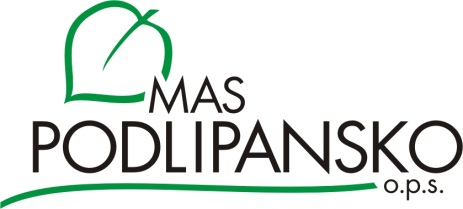 Komunitní plánování sociálních služeb na PodlipanskuVýsledky dotazníkového šetření v obci Kostelní LhotaŘíjen 2012Data zpracovalSTEM -  Středisko empirických výzkumů, Sabinova 3, 130 02 Praha 3
ObsahÚvod, metodologie průzkumu	3Celková bilance dotazování	4			Vyhodnocení dotazníků obce Kostelní Lhota - grafy a komentáře	5Shrnutí základních poznatků z průzkumu v obci Kostelní Lhota	26Tabulková příloha	27Průzkum veřejného mínění probíhal v rámci projektu Komunitní plánování sociálních služeb na Podlipansku, jež je hrazen z prostředků ESF z Operačního programu Lidské zdroje a zaměstnanost. Cílem dotazníku bylo zjištění potřeb a požadavků obyvatel našeho regionu.ÚvodNázorový průzkum se uskutečnil v rámci projektu Komunitní plánování sociálních služeb na Podlipansku (KPSS).Průzkum zjišťoval názory obyvatel z hlediska sociálních potřeb, ale i kvality jejich života v obci: čistota, bezpečnost, volnočasové aktivity, úroveň služeb v obci aj.Dotazování probíhalo v druhé polovině měsíce září 2012. Kromě obce Kostelní Lhota, také v obcích Velké Chvalovice a Pečky, Tatce, Chotutice, Nová Ves, Radim, Dobřichov a Plaňany (část Pečeckého mikroregionu). Dále pak v obcích Bečváry, Malotice, Toušice a městě Zásmuky. Názorový průzkum a všechny kroky spojené s procesem KPSS směřují k většímu zapojení veřejnosti do řešení sociálních otázek a požadavků na zkvalitnění života obyvatel v Podlipanském regionu.Metodologie průzkumuNázorový průzkum obyvatel probíhal v druhé polovině měsíce září letošního roku. Každá domácnost v zapojených obcích obdržela čtrnáct dnů předem výzvu s informací o realizaci projektu zaměřeného na podporu rozvoje sociálních služeb (KPSS) s upozorněním na připravované dotazníkové šetření. Poté byl do každé domácnosti v  obcích roznesen jeden dotazník s uvedením lhůty pro odevzdání vyplněného dotazníku a sběrnými místy. Další dotazníky bylo možné získat na internetových stránkách obcí zapojených do plánování a MAS Podlipansko, dále pak vyžádat na uvedeném e-mailu vandrovani@podlipansko.cz.  Cílem názorového průzkumu bylo zjistit spokojenost obyvatel s úrovní poskytovaných služeb, péčí o veřejná prostranství, s čistotou a bezpečností v obci, s informovaností obyvatel o aktivitách obce, ale také společenské a kulturní vyžití dětí, mladistvých i seniorů, dále pak s úrovní poskytovaných zdravotních a sociálních služeb. Zjistit, jaké soc. sl. občané využívají, v jakém množství, jak hodnotí jejich potřebnost, kvalitu a dostupnost.Dotazník byl tvořen pro části mikroregionů Pečecko a Zásmucko, kde se projevila velká různorodost potřeb obyvatel malých obcí a měst tohoto regionu. Za celou oblast dotazování odpovídalo 176 žen a 83 mužů, z toho 40 respondentů je ve věkové hranici do 35 let, 99 dotazovaných ve věku (36-59 let) a 112 respondentů ve věku 60 a více let. Co se týká vzdělanosti, pak 103 dotazovaných je bez maturitního vzdělání, 99 s maturitním vzděláním a 55 respondentů je VOŠ a VŠ. Smyslem názorového průzkumu bylo také vzbudit zájem občanů o dění v obci, kde žijí a pracují, aby se zamysleli nad problémy, se kterými se potýkají a připravit tak půdu pro veřejné projednání těchto problémů, požadavků a názorů na kvalitu jejich života. Dále také podpořit komunikaci mezi občany a zvolenými zastupiteli.Názorový průzkum měl anketní charakter, což znamená, že: Každá domácnost obdržela jeden tištěný dotazník s tím, že v případě potřeby byly další dotazníky k dispozici na obecních úřadech zapojených obcí, v kulturním středisku města Pečky, v knihovně města Pečky a Zásmuky a dále volně ke stažení na internetových stránkách zapojených obcí a MAS Podlipansko, jež je koordinátorem celého procesu. Respondenti vhazovali vyplněné dotazníky do připravených sběrných boxů umístěných na místech, jež byla vypsaná v dotazníku (sídla OÚ, knihovna a kulturní středisko města Pečky, knihovna v Zásmukách a kancelář MAS Podlipansko).Pro dotazníkovou akci nebyl zvolen žádný výběrový vzorek občanů, kteří by měli být osloveni. Cílem bylo zapojit všechny obyvatele obcí, a proto byl do všech domácností distribuován jeden výtisk dotazníků. Volba vyplnit a odevzdat dotazník byla dobrovolná a byla na uvážení každého občana.S ohledem na výše uvedené nelze tedy průzkum vydávat za reprezentativní vzorek názorů všech obyvatel obcí. Každý však dostal možnost se dotazníkové akce zúčastnit. Získané odpovědi tedy představují názory aktivních a zainteresovaných obyvatel obce.Celková bilance dotazníkového šetřeníVýsledky hodnocení v obci Kostelní LhotaNávratnost dotazníků byla poměrně nízká. V průměru za oblast Pečecko 8 % (Velké Chvalovice, Pečky, Kostelní Lhota, Tatce, Chotutice, Nová Ves, Radim, Dobřichov a Plaňany). V Kostelní Lhotě bylo distribuováno 320 ks (1 dotazník na domácnost). Vyplněných dotazníků se vrátilo 26, návratnost tedy byla 8,1%. Celkově nízký počet vyplněných a vrácených dotazníků omezuje možnosti analytického sledování výsledků a i zjištěné údaje je třeba hodnotit opatrně.Na následujících stránkách jsou grafy znázorňující výsledky pouze za obec Kostelní Lhota. V otázkách využívání sociálních služeb byl v obcích nízký počet odpovědí, proto je zde znázorněna analýza za celou oblast Pečecko (viz. výše), kde průzkum probíhal. Na konci dokumentu jsou uvedena konkrétní čísla v tabulkách, kde je uvedeno i srovnání s průzkumem v celé oblasti Podlipansko, kde názorový průzkum probíhal.
U většiny otázek mohli respondenti zvolit více možností, proto je celkový součet procent v grafu vyšší než 100%. Hodnocení ÚROVNĚ SLUŽEB v obci Kostelní Lhota 
(Odpovídalo 26 respondentů. Způsob hodnocení 1-spokojen/a, 2-spíše spokojen/a, 3- spíše nespokojen/a, 4-nespokojen/a).Komentář: 
V úvodu hodnotili obyvatelé celkovou úroveň služeb.
Spokojeno či spíše spokojeno s možností vyžití ve volném čase je 65% respondentů, nespokojeno či spíše nespokojeno 23%.
Spokojeno či spíše spokojeno s dostupností a kvalitou zdravotní péče je téměř 62% respondentů a 11% je nespokojeno či spíše nespokojeno.
S informovaností a s komunikací s radnicí je spokojeno či spíše spokojeno 80% dotazovaných, 11% je nespokojených či spíše nespokojených.
Spíše nespokojených a nespokojených je 62% respondentů s bezpečnostní situací v obci, spíše spokojených je pouhých 19%, spokojený není žádný dotazovaný. 
Spokojeno či spíše spokojeno s poskytovanou péčí o seniory je 46% respondentů, naopak nespokojena či spíše nespokojena jsou pouhá 23%. Téměř 31 % se nevyjádřilo nebo má jiný názor.
Dostupnost a úroveň obchodů hodnoceno pozitivně 38%, na rozdíl od 42 % respondentů, kteří mají opačný názor.
Téměř 89% hodnotí kladně péči o zeleň a životní prostředí, žádný z dotazovaných nevyjádřil nespokojenost v této kategorii, více jak 11% se nevyjádřilo nebo má jiný názor. 
Nedostatečná čistota a nepořádek v obci vadí pouhým 4% dotazovaných, spokojeno či spíše spokojeno je téměř 85%. Hodnocení úrovně služeb v Kostelní Lhotě – jiné přednosti, jiné nedostatky:
Jako další vypsané přednosti jsou zmiňovány MŠ a ZŠ v obci, akční starosta a vstřícný a slušný přístup k občanům. Naopak jako nedostatky jsou vnímány dostupnost obchodů a služeb pouze autem, parkování aut, úklid cyklostezky a nabídka kroužků pro děti.Hodnocení PÉČE O VEŘEJNÁ PROSTRANSTVÍ v obci Kostelní Lhota:
Péči o veřejná prostranství vyhodnotilo jako spokojených či spíše spokojených 22 respondentů v úvodu dotazníku. Ti pak tuto problematiku dále neposuzovali. Vyhodnocené odpovědí zbývajících 4 respondentů jsou znázorněny v následujícím grafu. Každý z dotazovaných označil maximálně tři odpovědi.
Komentář: 
Respondenti poukazují na tři problémové oblasti: nedostačující zimní údržbu, problémy se psími exkrementy a nedostatek odpadkových košů na ulicích. Vzhledem ke skutečnosti, že se k problematice čistoty v obci s připomínkou vyjadřovali pouze 4 dotazovaní, dá se říci, že péče o veřejná prostranství v Kostelní Lhotě je zajištěna. 
Co by občané řešili na místě STAROSTY v Kostelní Lhotě: 
Odpovídalo 26 respondentů, každý z dotazovaných označil maximálně tři odpovědi.Komentář: 
Většina odpovídajících by na místě starosty řešila opravy komunikací a chodníků, dále bezpečnost, dopravní obslužnost a zajištění sociálních a zdravotních služeb. Minimum respondentů by řešilo školství a technickou infrastrukturu.
Jiné návrhy v Kostelní Lhotě:  
V oblasti života v obci by se na místě starosty lidé zabývali řešením těchto úkolů: plynofikace obce, nadměrná doprava kamionů, vybudování zpomalovacích retardérů a kontrola nedodržování rychlosti.
Návrh jedné velké investice:
Pokud by lidé mohli v obci rozhodnout o jedné velké investici, nejvíce z nich by investovalo do opravy kostela (5x), do vybudování pečovatelského domu (3x), kulturního domu (2x) a obchodního domu (ne s vietnamskými prodejci). Dále pak do vybudování nových chodníků a centra volnočasových aktivit pro všechny generace (děti, dospělí i senioři).INFORMACE O DĚNÍ v obci Kostelní Lhota získáváte nejčastěji z: 
Odpovídalo 26 respondentů, každý z dotazovaných označil maximálně tři odpovědi.Komentář:
Za nejčastější zdroj informací byl označen místní zpravodaj a obecní rozhlas, úřední deska a internetové stránky obce. Žádný z dotazovaných nevyplnil, že nemá o dění v obci zájem. Projevila se velmi nízká účast na jednáních obecního zastupitelstva.BEZPEČNOSTNÍ SITUACE v obci Kostelní Lhota:
Bezpečnostní situaci vyhodnotilo v úvodu dotazníku 16 respondentů, že je s ní spokojeno či spíše spokojeno. Ti pak tuto problematiku dále neposuzovali. Vyhodnocené odpovědí zbývajících 10 respondentů jsou znázorněny v následujícím grafu. Každý z dotazovaných označil maximálně čtyři odpovědi.
Komentář: 
Bezpečnostní situace v obci je celkově hodnocena pozitivně. Obyvatelé se neobávají problémů s užíváním drog i přes blízkost města Pečky, kde naopak je procento obav vysoké. Nejhůře hodnocena v obci je dopravní bezpečnost, díky hlavnímu tahu Praha - Poděbrady. K zamyšlení stojí obava z ohrožení psy a obavy z krádeží a vloupání. 
Nejvíce nebezpečná místa v Kostelní Lhotě: 
Jako nejvíce nebezpečné místo v obci je považován hlavní průtah obcí (3x), dále silnice od školy k hasičárně (2x), náves (2x), silnice ve směru na Pečky (2x) a pak i místo bývalé restaurace Bohemia, respektive její obyvatelé, místo napojení cyklostezky a rovněž i místo, kde jsou zpomalovací pruhy u školy a dětského hřiště.Jaké aktivity či zařízení určená ke sportovním, společenským a oddechovým činnostem Vám v Kostelní Lhotě nejvíce chybí? Odpovídalo 26 respondentů, každý z dotazovaných označil maximálně tři odpovědi
Komentář:
Obyvatelům Kostelní Lhoty nejvíce chybí pořádání tanečních či rockových zábav. Uvítali by také dětská hřiště, prostory pro setkávání mladých lidí (kluby, či klubovny) a napojení cyklostezek do okolí. Poměrně vysoké procento lidí odpovědělo, že jim nic nechybí. Část místních by přivítalo nekuřáckou restauraci, pořádání divadelních představení, výstav či koncertů.
Komentář:
Mezi jinými aktivitami je zmiňován pouze požadavek na příměstský tábor.Pokud nejste spokojen/a s poskytovanými zdravotními službami v obci Kostelní Lhota, jaké jsou důvody Vaší nespokojenosti? Spokojenost či spíše spokojenost, s poskytovanými zdravotními službami, vyjádřilo v úvodu dotazníku 16 respondentů. Ti pak tuto problematiku dále neposuzovali. Vyhodnocené odpovědí zbývajících 10 respondentů jsou znázorněny v následujícím grafu. Každý z dotazovaných označil maximálně dvě odpovědi.Komentář:
Celkově je kvalita poskytované zdravotní péče hodnocena kladně, chybí však větší dostupnost zdravotních služeb a zlepšit by se mohla i profesionalita přístupu zdravotníků k pacientům.Na koho se obrátíte, pokud chcete získat informace o některé ze sociálních služeb nebo o zdravotní péči poskytované 
v obci Kostelní Lhota či v blízkém okolí? Odpovídalo 26 respondentů, každý z dotazovaných mohl označit 1 a více odpovědí.Komentář:
Největší podíl dotazovaných získává informace od nejrůznějších institucí. Dále pak od někoho, kdo se s podobnou situací již setkal, na internetu či v rodině a  od přátel.Jiné návrhy v obci Kostelní Lhota: 
K lepší informovanosti o stávajících i nově zřizovaných službách a různých aktivitách by pomohly informace zveřejněné na internetových stránkách obce,  v pravidelném zpravodaji, formou info letáku do poštovních schránek, v rozhlase a v katalogu sociálních služeb.Na dotaz, zda obyvatelé obce Kostelní Lhoty vědí, na koho se obracet v případě řešení následujících situací, odpovědělo 26 dotazovaných. Respondenti volili mezi kladnou odpovědí ANO (vědí na koho se obrátit) a zápornou odpovědí NE (nevědí na koho se obrátit).Komentář:
Dá se říci, že dotazovaní jsou dobře informovaní o svých možnostech v různých životních situacích. Kde hledat pomoc při ztrátě zaměstnání, finančních problémech, v případě řešení partnerských krizí, pomoc při výukových a výchovných problémech dítěte aj.  

Využíváte v současné době Vy osobně, Váš rodinný příslušník nějakou formu sociální služby či pomoci anebo pečujete o někoho, kdo sociální služby využívá? Odpovídalo 26 respondentů z Kostelní Lhoty.Komentář:
Z odpovědí vyplynulo, že velmi nízký počet respondentů využívá jakoukoliv formu sociálních služeb. Z části využívá služby rodinný příslušník (11.5%), z části je respondent pečujícím o osobu blízkou (3,8%).  Žádný z 26 dotazovaných není přímým uživatelem sociálních služeb.Za oblast Pečecko, kde průzkum probíhal, odpovědělo kladně na tuto otázku pouze 69 respondentů.Vzhledem k nízkému počtu získaných odpovědí v následujících pěti otázkách nebylo reálné vytvořit vypovídající vzorek za jednotlivé obce. Hodnocení následujících pěti otázek, jež se týkají poskytovaných soc. služeb, jejich kvality, četnosti, dostupnosti atp., proto vypovídá za celou oblast Pečecko, což jsou obce Dobřichov, Chotutice, Kostelní Lhota, Nová Ves I, Pečky, Plaňany, Radim, Tatce, Velké Chvalovice. Výsledky hodnocení v oblasti Pečecko Na otázku „Kdo dané služby využívá“ odpovídalo 271 dotazovaných z oblasti Pečecko.Čísla v grafu vyjadřují % lidí, kteří uvedli, že danou službu využívají. Uvedeny jsou pouze možnosti s více jak 2 %. Odpovídalo 271 respondentů.Komentář:
Mezi respondenty, jež užívají soc. služby, je nejvyšší procento seniorů, a to 10%. Dále pak jsou 3% osob se zdravotním postižením a 3% rodin s dětmi. Mezi odpověďmi byla shledána 2% dlouhodobě nemocných dospělých, osob s kombinovaným postižením a stejně tak nezaměstnaných.
Nejvyšší procento dotazovaných, tedy 78 %, není uživatelem sociálních služeb.


Výsledky hodnocení v oblasti Pečecko Seznam nejčastějších poskytovatelů sociálních služeb, jejichž služby využívají obyvatelé Pečecka:Čísla v grafu vyjadřují % lidí, kteří uvedli, že danou službu využívají. Uvedeny jsou pouze možnosti s více jak 1 %. Odpovídalo 271 respondentů.Komentář: Pečovatelská služba města Pečky je nejčastějším poskytovatelem soc. sl. mezi dotazovanými. Jejich služeb využívá  7% z nich. Dále PS Radim (2%), Spirála pomoci Kolín (2%). Dalším poskytovatelem soc. sl. je CSZS Poděbrady (1%) a RC Pramínek v Pečkách také 1%.Dalšími využívanými službami jsou Speciálně pedagogické centrum (SPC) a dovoz obědů z bufetu Jitřenka Kolín. O službách se lidé dozvídají převážně od rodiny, přátel, lékaře či ve škole.Výsledky hodnocení v oblasti Pečecko Jak často využíváte službu, která je pro Vás v současné době nejdůležitější?
Odpovídalo 36 respondentů.
Komentář:
Zde vypovídali dotazovaní o službě, která je pro ně v současné době nejdůležitější. Odpovídalo 36 respondentů. 
Každý den využívá tuto službu 30% z nich, několikrát týdně 28%. Několikrát za měsíc 14% a jen zřídka 17%. 
Šest % respondentů vypovědělo, že službu, která je pro ně nejzásadnější, využívají každý den.Výsledky hodnocení v oblasti Pečecko 
Byl/a byste ochoten/a si za lepší služby připlatit?
Odpovídalo 35 respondentů.
Komentář:
Opět se vztahoval dotaz na službu, která je pro tázaného v současné době nejdůležitější. 
Z analýzy vyplynulo, že téměř polovina z nich je ochotna připlatit za její lepší kvalitu, druhá menší polovina není rozhodnuta a pouhých 11% odpovědělo negativně.Výsledky hodnocení v oblasti Pečecko Existuje v obci služba, kterou byste chtěl/a využívat, ale nemůžete?
Odpovídalo 36 respondentů.
Komentář:
Téměř polovina dotazovaných nemůže využívat služby, které by chtěli, jež jsou poskytovány v blízkém okolí.Výsledky hodnocení v oblasti Pečecko V případě, že byste pro sebe nebo osobu, o kterou pečujete, potřeboval zajistit stálou péči, jaké formě byste dal (a) přednost? 
 (odpovídalo 34 respondentů)Komentář:
Z odpovědí vyplývá, že upřednostňovaná je forma užívání soc. služeb v domácím prostředí (např. prostřednictvím pečovatelské služby) v kombinaci s péčí, jež zajišťují pobytová zařízení, tedy denní či týdenní stacionáře (23%). 
Stejný zájem je o „pouhé“ poskytování služeb, přímo v domácím prostředí, formou pečovatelské služby, osobní asistence, apod. (23%).
Vysoké procento dotazovaných také počítá s pomocí svých blízkých 21%, aby nemuseli opouštět prostředí, na které jsou zvyklí. Jedná se o poměrně běžný jev ve venkovském prostředí. 
Služby, jež zajišťují dlouhodobý pobyt (jako například domovy pro seniory) pak upřednostňuje 15% respondentů.
Kombinaci domácí péče spolu s ambulantním zařízením by využilo 9% dotazovaných či jejich blízkých. 
6% tázaných označilo variantu pomoci osobou blízkou s péči v domácím prostředí, ze strany PS či asistenční pomoci. Výsledky hodnocení v obci Kostelní LhotaNa které oblasti sociální pomoci by se měla obec Kostelní Lhota v budoucnu (v horizontu 3 let) více zaměřit? 
Co by podle Vás pomohlo zlepšit život seniorům? Odpovídalo 26 respondentů, každý z dotazovaných označil maximálně tři odpovědi.Komentář:
Dotazovaní by nejčastěji řešili zkrácení čekací lhůty v pobytovém zařízení pro seniory, je to pro ně nejvyšší priorita. Dále dostala velkou podporu výstavba denního či týdenního stacionáře, rozvoj asistenční a pečovatelské služby a rozšíření možností trávení volného času starších spoluobčanů. Za nejméně potřebné považují dotazovaní bezbariérové přístupy a zajištění donášky obědů a používání služby tísňová péče.Na které oblasti sociální pomoci by se měla obec Kostelní Lhota v budoucnu (v horizontu 3 let) více zaměřit? 
Co by podle Vás pomohlo zlepšit život osobám se zdravotním postižením? Odpovídalo 26 respondentů, každý z dotazovaných označil maximálně tři odpovědi.Komentář:
Největší podporu mezi dotazovanými ve vztahu k osobám se zdravotním postižením má zajištění pomoci občanům, jež se nemohou postarat sami o sebe a jsou závislí na pomoci jiné osoby. Dále řešení zaměstnávání osob se zdrav. postižením, možnosti trávení jejich volného času a vybudování bezbariérových přístupů. Naopak jako málo opodstatněné vidí existenci domovů pro osoby se zdravotním postižením či domovů se zvláštním režimem. Opět se projevuje zájem o péči v domácím prostředí.Na které oblasti soc. pomoci by se obec Kostelní Lhota v budoucnu (v horizontu 3 let) měla více zaměřit? Co by podle Vás pomohlo zlepšit život rodinám s dětmi a osobám ohroženým sociálním vyloučením? 
Odpovídalo 26 respondentů, každý z dotazovaných označil maximálně tři odpovědi Komentář:
Rodiny s dětmi by přivítaly zejména obecní nájemní byty s nižším nájemným pro nízkopříjmové osoby. Dále pak možnosti pro volný čas dětí a mládeže – kluby, klubovny pro neorganizovanou mládež, tzv. nízkoprahová zařízení a více aktivit, například formou příměstských táborů. Podporu mají i netradiční prostory pro vyžití teenagerů -multifunkční hřiště, lezeckou stěnu, air soft hřiště apod. Nízkou podporu zde mají naopak projekty na podporu osob ohrožených závislostmi anebo „Domy na půl cesty“ pro děti a mládež, jež se vrací z dětských domovů nebo výkonu trestu.Co Vám v dotazníku chybělo?Na tuto otázku bylo odpovězeno, že volnočasové aktivity pro ženy středního věku. 
Další podněty, připomínky a návrhy obyvatel obce Kostelní Lhota:V obchodě prodávají prošlé zboží (2x), dále vadí parkování na veřejném prostranství a volné pobíhání psů na veřejném prostranství („Píska“).
Základní poznatky z průzkumu v obci Kostelní Lhota:Obec Kostelní Lhota se nachází v dojezdové vzdálenosti do větších měst jako je Nymburk, Poděbrady, ale i Kolín či Praha. Hlavním problémem není nedostatek pracovních míst, naopak mezi špatně hodnocené oblasti patří dostupnost a úroveň obchodů a služeb. Z hlediska bezpečnosti v obci je nejhůře hodnocena dopravní bezpečnost, díky hlavnímu tahu Praha - Poděbrady.Nejlépe je hodnocena informovanost, komunikace s radnicí a péče o životní prostředí. Poměrně pozitivně je také hodnocena čistota a pořádek v obci.  Nepořádek na veřejných prostranstvích mají na svědomí hlavně dvě věci, nedostatečná údržba v zimě a majitelé psů.Nejnaléhavějšími úkoly starosty (zastupitelstva obce) by podle respondentů měly být opravy a údržba komunikací a chodníků a bezpečnost občanů.V obci Kostelní Lhota je nejčastějším zdrojem základních informací místní zpravodaj, obecní rozhlas, pak úřední deska. Jen velmi malý podíl lidí chodí na jednání zastupitelstva.V kulturní, sportovní a společenské oblasti chybí největšímu počtu lidí taneční zábavy, rockové kluby, dětská hřiště, ale i prostory pro setkávání mladých lidí. Zájem je i o napojení cyklostezek do okolí. Nezanedbatelnému podílu lidí nechybí v této oblasti nic.Zdravotnictví je hodnoceno poměrně dobře, pokud něco lidem vadí, pak je to nejčastěji horší dostupnost těchto služeb.Významných zdrojů informací pro oblast zdravotnictví a sociálních služeb je víc, nejčastěji se lidé obracejí na úřady, dále hledají informace na internetu či od lidí s obdobnou zkušeností.Uživatelů sociálních služeb je mezi respondenty velmi nízký počet, ale pouze u přímých rodinných příslušníků. Žádný z 26 dotazovaných není přímým uživatelem sociálních služeb.Vzhledem k velmi malému počtu lidí, kteří odpovídali na otázky týkající se využívání sociálních služeb, je problematické odpovědi hodnotit. Jediné zařízení, které se vyskytuje relativně častěji, je Pečovatelská služba města Pečky. Většinou jde o lidi, kteří služby využívají často (denně, nepřetržitě), asi polovina by byla ochotna si za další služby připlatit.Nejdůležitější oblastí, na kterou by se obec měla v nejbližších letech v oblasti péče o seniory zaměřit, je přičinit se o zkrácení čekacích lhůt na místa v pobytových zařízeních.V oblasti péče o lidi se zdravotním postižením by se měla obec zaměřit především na pomoc lidem, kteří se nedovedou postarat sami o sebe a řešit zaměstnávání těchto lidí.V péči o rodiny s dětmi a osoby ohrožené soc. vyloučením pak vypomoci obecními byty s nižším nájemným pro nízkopříjmové osoby, podporovat setkávání mládeže a dětí v tzv. nízkoprahových zařízeních a zlepšit nabídku volnočasových aktivit.Tabulková přílohaNásledující tabulková příloha znázorňuje procentuální vyčíslení odpovědí na každou otázku v dotazníku. 
Ve sloupci Pečecko a Zásmucko jsou odpovědi respondentů z části Pečeckého mikroregionu a Zásmucka, jedná se konkrétně o tyto obce: Dobřichov, Chotutice, Kostelní Lhota, Nová Ves, Pečky, Plaňany, Radim, Tatce, Velké Chvalovice, dále pak obcí Toušice, Mlékovice, Malotice, Bečváry a Zásmuky, Nesměň a Sobočice.  Ve sloupci vpravo je procentuální vyjádření odpovědi na danou otázku z obce Kostelní Lhota. 
Ve vodorovném sloupci celkem, pak je vyčíslen počet respondentů za oblast Pečecko, Zásmucko (viz. výše) a obce Kostelní Lhota.ObecRoznesených dotazníkůVyplněných dotazníků%ObecRoznesených dotazníkůVyplněných dotazníků%Oblast PečeckoOblast ZásmuckoPečky 1100666,0Zásmuky840283,3Velké Chvalovice1501711,3Malotice19094,7Tatce2005025,0Mlékovice + Toušice2113215,2Chotutice200115,5Bečváry300134,3Kostelní Lhota320268,1Celkem Zásmucko1541825,3Nová Ves3004515,0Celkem obě oblasti48413497,2Radim500326,4Dobřichov250124,8Plaňany30082,7Celkem Pečecko33202678,0Pečecko, ZásmuckoKostelní Lhotavyužití volného času dětí i dospělýchSpokojen16,1%19,2%Spíše spokojen33,8%46,2%Spíše nespokojen20,0%23,1%Nespokojen8,5%0,0%Neuvedeno21,7%11,5%CelkemPočet35526dostupnost a kvalita zdravotnické péčeSpokojen26,8%7,7%Spíše spokojen33,5%53,8%Spíše nespokojen16,1%11,5%Nespokojen6,8%0,0%Neuvedeno16,9%26,9%CelkemPočet35526informovanost, komunikace mezi radnicí a občanySpokojen29,9%61,5%Spíše spokojen34,6%19,2%Spíše nespokojen15,2%7,7%Nespokojen8,7%3,8%Neuvedeno11,5%7,7%CelkemPočet35526bezpečnost v obci, městěSpokojen11,3%7,7%Spíše spokojen27,0%53,8%Spíše nespokojen25,4%15,4%Nespokojen17,7%3,8%Neuvedeno18,6%19,2%CelkemPočet35526jiné přednostiSpokojen0,6%0,0%Spíše spokojen0,3%0,0%Spíše nespokojen0,3%0,0%Neuvedeno98,9%100,0%CelkemPočet35526péče o seniorySpokojen28,5%15,4%Spíše spokojen21,7%30,8%Spíše nespokojen11,3%23,1%Nespokojen9,0%0,0%Neuvedeno29,6%30,8%CelkemPočet35526dostupnost a úroveň obchodů a služebSpokojen25,4%19,2%Spíše spokojen29,3%19,2%Spíše nespokojen17,5%34,6%Nespokojen14,4%7,7%Neuvedeno13,5%19,2%CelkemPočet35526zeleň ve městě, obci, životního prostředí, nakládání s odpadySpokojen34,6%57,7%Spíše spokojen31,5%30,8%Spíše nespokojen12,1%0,0%Nespokojen8,2%0,0%Neuvedeno13,5%11,5%CelkemPočet35526čistota a pořádek v obci, městěSpokojen18,6%34,6%Spíše spokojen29,6%50,0%Spíše nespokojen27,6%3,8%Nespokojen9,9%0,0%Neuvedeno14,4%11,5%CelkemPočet35526jiné nedostatkySpokojen0,3%0,0%Spíše nespokojen0,3%3,8%Nespokojen1,1%0,0%Neuvedeno98,3%96,2%CelkemPočet35526Pečecko, ZásmuckoKostelní LhotaProč není péče o veřejná prostranství dostatečná - není zabezpečen pravidelný úklid ulicUvedeno25,0%0,0%Proč není péče o veřejná prostranství dostatečná - není zabezpečen pravidelný úklid ulicNeuvedeno75,0%100,0%CelkemPočet1844Proč není péče o veřejná prostranství dostatečná - přeplněné odpadní nádobyUvedeno19,6%0,0%Proč není péče o veřejná prostranství dostatečná - přeplněné odpadní nádobyNeuvedeno80,4%100,0%CelkemPočet1844Proč není péče o veřejná prostranství dostatečná - nedostatečná údržba či obnova veřejné zeleněUvedeno32,1%0,0%Proč není péče o veřejná prostranství dostatečná - nedostatečná údržba či obnova veřejné zeleněNeuvedeno67,9%100,0%CelkemPočet1844Proč není péče o veřejná prostranství dostatečná - nepořádek v okolí domuUvedeno9,8%0,0%Proč není péče o veřejná prostranství dostatečná - nepořádek v okolí domuNeuvedeno90,2%100,0%CelkemPočet1844Proč není péče o veřejná prostranství dostatečná - vandalismusUvedeno39,1%0,0%Proč není péče o veřejná prostranství dostatečná - vandalismusNeuvedeno60,9%100,0%CelkemPočet1844Proč není péče o veřejná prostranství dostatečná - problémy s psími exkrementyUvedeno38,6%25,0%Proč není péče o veřejná prostranství dostatečná - problémy s psími exkrementyNeuvedeno61,4%75,0%CelkemPočet1844Proč není péče o veřejná prostranství dostatečná - nedostačující zimní údržbaUvedeno46,7%50,0%Proč není péče o veřejná prostranství dostatečná - nedostačující zimní údržbaNeuvedeno53,3%50,0%CelkemPočet1844Proč není péče o veřejná prostranství dostatečná - málo odpadkových košů v ulicíchUvedeno21,7%25,0%Proč není péče o veřejná prostranství dostatečná - málo odpadkových košů v ulicíchNeuvedeno78,3%75,0%CelkemPočet1844Proč není péče o veřejná prostranství dostatečná - málo kontejnerů na tříděný odpadUvedeno12,0%0,0%Proč není péče o veřejná prostranství dostatečná - málo kontejnerů na tříděný odpadNeuvedeno88,0%100,0%CelkemPočet1844Proč není péče o veřejná prostranství dostatečná - jiné připomínkyUvedeno6,0%0,0%Proč není péče o veřejná prostranství dostatečná - jiné připomínkyNeuvedeno94,0%100,0%CelkemPočet1844Pečecko, ZásmuckoKostelní LhotaKostelní LhotaNa místě starosty řešil přednostně dopravní obslužnostUvedeno13,8%19,2%Neuvedeno86,2%80,8%CelkemPočet35526Na místě starosty řešil přednostně oprava komunikací a chodníkůUvedeno58,6%76,9%Na místě starosty řešil přednostně oprava komunikací a chodníkůNeuvedeno41,4%23,1%CelkemPočet35526Na místě starosty řešil přednostně bydleníUvedeno6,5%15,4%Neuvedeno93,5%84,6%CelkemPočet35526Na místě starosty řešil přednostně školstvíUvedeno21,1%3,8%Neuvedeno78,9%96,2%CelkemPočet35526Na místě starosty řešil přednostně sport, kultura, podpora spolkových organizacíUvedeno20,0%23,1%Na místě starosty řešil přednostně sport, kultura, podpora spolkových organizacíNeuvedeno80,0%76,9%CelkemPočet35526Na místě starosty řešil přednostně sociální služby, zdravotnictvíUvedeno20,8%19,2%Na místě starosty řešil přednostně sociální služby, zdravotnictvíNeuvedeno79,2%80,8%CelkemPočet35526Na místě starosty řešil přednostně bezpečnostUvedeno39,2%30,8%Neuvedeno60,8%69,2%CelkemPočet35526Na místě starosty řešil přednostně technická infrastrukturaUvedeno23,4%7,7%Neuvedeno76,6%92,3%CelkemPočet35526Na místě starosty řešil přednostně životní prostředí, čistota obce, městaUvedeno23,9%11,5%Na místě starosty řešil přednostně životní prostředí, čistota obce, městaNeuvedeno76,1%88,5%CelkemPočet35526Na místě starosty řešil přednostně jinéUvedeno7,3%7,7%Neuvedeno92,7%92,3%CelkemPočet35526Pečecko, ZásmuckoKostelní LhotaInformace o dění v obci úřední deskaUvedeno51,5%42,3%Neuvedeno48,5%57,7%CelkemPočet35526Informace o dění v obci místní zpravodaj, novinyUvedeno33,0%76,9%Neuvedeno67,0%23,1%CelkemPočet35526Informace o dění v obci účast na jednání zastupitelstvaUvedeno8,7%3,8%Neuvedeno91,3%96,2%CelkemPočet35526Informace o dění v obci obecní, městský rozhlasUvedeno57,7%73,1%Neuvedeno42,3%26,9%CelkemPočet35526Informace o dění v obci internetové stránky obce, městaUvedeno32,4%30,8%Neuvedeno67,6%69,2%CelkemPočet35526Informace o dění v obci dotaz na radniciUvedeno19,2%15,4%Neuvedeno80,8%84,6%CelkemPočet35526Informace o dění v obci přátelé, známíUvedeno31,8%19,2%Neuvedeno68,2%80,8%CelkemPočet35526Informace o dění v obci informace nevyhledávám, nemám o ně zájemUvedeno0,6%0,0%Informace o dění v obci informace nevyhledávám, nemám o ně zájemNeuvedeno99,4%100,0%CelkemPočet35526Informace o dění v obci jinéUvedeno1,1%0,0%Neuvedeno98,9%100,0%CelkemPočet35526Pečecko, ZásmuckoKostelní LhotaNejvětším problémem trestné činy či přestupky páchané mladistvýmiUvedeno17,4%10,0%Největším problémem trestné činy či přestupky páchané mladistvýmiNeuvedeno82,6%90,0%CelkemPočet21910Největším problémem špatné pouliční osvětleníUvedeno9,6%10,0%Neuvedeno90,4%90,0%CelkemPočet21910Největším problémem strach z ohrožení psyUvedeno26,5%40,0%Neuvedeno73,5%60,0%CelkemPočet21910Největším problémem loupeže a násilné trestné činy (např. přepadení)Uvedeno14,2%0,0%Největším problémem loupeže a násilné trestné činy (např. přepadení)Neuvedeno85,8%100,0%CelkemPočet21910Největším problémem problémy spojené s uživateli drogUvedeno38,8%0,0%Neuvedeno61,2%100,0%CelkemPočet21910Největším problémem krádeže a vloupáníUvedeno29,7%30,0%Neuvedeno70,3%70,0%CelkemPočet21910Největším problémem častý výskyt problémových osobUvedeno25,6%0,0%Neuvedeno74,4%100,0%CelkemPočet21910Největším problémem obavy z lidí žijících v sousedstvíUvedeno5,5%0,0%Neuvedeno94,5%100,0%CelkemPočet21910Největším problémem drobná pouliční kriminalitaUvedeno9,1%0,0%Neuvedeno90,9%100,0%CelkemPočet21910Největším problémem dopravní bezpečnostUvedeno35,6%60,0%Neuvedeno64,4%40,0%CelkemPočet21910Největším problémem chybí kamerový systémUvedeno11,9%10,0%Neuvedeno88,1%90,0%CelkemPočet21910Největším problémem jinýUvedeno2,7%0,0%Neuvedeno97,3%100,0%CelkemPočet21910Pečecko, ZásmuckoKostelní LhotaNejvíce chybí divadelní představení, koncerty a výstavyUvedeno12,7%7,7%Neuvedeno87,3%92,3%CelkemPočet35526Nejvíce chybí taneční zábavy, diskotéky, rockový klubUvedeno9,3%34,6%Neuvedeno90,7%65,4%CelkemPočet35526Nejvíce chybí prostory pro setkávání mladých lidíUvedeno14,1%26,9%Neuvedeno85,9%73,1%CelkemPočet35526Nejvíce chybí zařízení pro rodiny s dětmiUvedeno6,5%3,8%Neuvedeno93,5%96,2%CelkemPočet35526Nejvíce chybí dětská hřištěUvedeno13,2%30,8%Neuvedeno86,8%69,2%CelkemPočet35526Nejvíce chybí kinoUvedeno17,5%7,7%Neuvedeno82,5%92,3%CelkemPočet35526Nejvíce chybí vyžití o letních prázdnináchUvedeno9,9%3,8%Neuvedeno90,1%96,2%CelkemPočet35526Nejvíce chybí možnosti dalšího vzděláváníUvedeno7,9%3,8%Neuvedeno92,1%96,2%CelkemPočet35526Nejvíce chybí pěší a běžecké trasyUvedeno12,4%0,0%Neuvedeno87,6%100,0%CelkemPočet35526Nejvíce chybí napojení cyklostezek do okolíUvedeno34,9%26,9%Neuvedeno65,1%73,1%CelkemPočet35526Nejvíce chybí volně přístupná sportoviště, hřiště pro organizované sportyUvedeno8,2%0,0%Nejvíce chybí volně přístupná sportoviště, hřiště pro organizované sportyNeuvedeno91,8%100,0%CelkemPočet35526Nejvíce chybí prostor pro netradiční sportyUvedeno5,1%0,0%Neuvedeno94,9%100,0%CelkemPočet35526Nejvíce chybí nekuřácká restauraceUvedeno7,6%7,7%Neuvedeno92,4%92,3%CelkemPočet35526Nic mi nechybí, stávající stav je dostatečnýUvedeno17,7%19,2%Neuvedeno82,3%80,8%CelkemPočet35526Nejvíce chybí jinéUvedeno3,9%0,0%Neuvedeno96,1%100,0%CelkemPočet35526Pečecko, ZásmuckoKostelní LhotaNespokojenost se zdravotními službami kvalita poskytované péčeUvedeno22,7%10,0%Nespokojenost se zdravotními službami kvalita poskytované péčeNeuvedeno77,3%90,0%CelkemPočet14110Nespokojenost se zdravotními službami dostupnost zdravotních služebUvedeno34,8%30,0%Nespokojenost se zdravotními službami dostupnost zdravotních služebNeuvedeno65,2%70,0%CelkemPočet14110Nespokojenost se zdravotními službami informovanost o zdravotní péčiUvedeno8,5%0,0%Nespokojenost se zdravotními službami informovanost o zdravotní péčiNeuvedeno91,5%100,0%CelkemPočet14110Nespokojenost se zdravotními službami jiné důvodyUvedeno4,3%0,0%Neuvedeno95,7%100,0%CelkemPočet14110Nespokojenost se zdravotními službami profesionální přístup lékařů k pacientůmUvedeno24,8%20,0%Nespokojenost se zdravotními službami profesionální přístup lékařů k pacientůmNeuvedeno75,2%80,0%CelkemPočet14110Pečecko, ZásmuckoKostelní LhotaInformace o zdravotních službách na člověka, který se s podobným problémem setkalUvedeno18,3%23,1%Informace o zdravotních službách na člověka, který se s podobným problémem setkalNeuvedeno81,7%76,9%CelkemPočet35526Informace o zdravotních službách na učitele, lékařeUvedeno10,4%11,5%Neuvedeno89,6%88,5%CelkemPočet35526Informace o zdravotních službách vyhledám pomoc v rodině, u přátelUvedeno15,8%23,1%Informace o zdravotních službách vyhledám pomoc v rodině, u přátelNeuvedeno84,2%76,9%CelkemPočet35526Informace o zdravotních službách dosud jsem se s podobnou situací nesetkalUvedeno14,6%11,5%Informace o zdravotních službách dosud jsem se s podobnou situací nesetkalNeuvedeno85,4%88,5%CelkemPočet35526Informace o zdravotních službách zeptám se na úřadechUvedeno34,6%57,7%Neuvedeno65,4%42,3%CelkemPočet35526Informace o zdravotních službách získám informace z internetuUvedeno29,3%23,1%Informace o zdravotních službách získám informace z internetuNeuvedeno70,7%76,9%CelkemPočet35526Informace o zdravotních službách na organizaci, o které vím, že podobné služby nabízíUvedeno22,8%15,4%Informace o zdravotních službách na organizaci, o které vím, že podobné služby nabízíNeuvedeno77,2%84,6%CelkemPočet35526Informace o zdravotních službách jiné zdrojeUvedeno0,8%0,0%Neuvedeno99,2%100,0%CelkemPočet35526Pečecko, ZásmuckoKostelní LhotaVí, na koho se obrátit - pomoc při výukových a výchovných problémech dítěteAno46,8%69,2%Ví, na koho se obrátit - pomoc při výukových a výchovných problémech dítěteNe53,2%30,8%CelkemPočet35526Ví, na koho se obrátit - pomoc v případě domácího násilíAno51,5%69,2%Ne48,5%30,8%CelkemPočet35526Ví, na koho se obrátit - informace o pomoci státu formou sociálních dávekAno52,1%76,9%Ví, na koho se obrátit - informace o pomoci státu formou sociálních dávekNe47,9%23,1%CelkemPočet35526Ví, na koho se obrátit - informace o finančním poradenství (dluhová problematika)Ano31,8%50,0%Ví, na koho se obrátit - informace o finančním poradenství (dluhová problematika)Ne68,2%50,0%CelkemPočet35526Ví, na koho se obrátit - pomoc člověku bez domovaAno22,5%26,9%Ne77,5%73,1%CelkemPočet35526Ví, na koho se obrátit - pomoc s péčí o zdravotně postižené dítě či dospěléhoAno43,1%65,4%Ví, na koho se obrátit - pomoc s péčí o zdravotně postižené dítě či dospěléhoNe56,9%34,6%CelkemPočet35526Ví, na koho se obrátit - pomoc člověku bez práceAno52,1%80,8%Ne47,9%19,2%CelkemPočet35526Ví, na koho se obrátit - pomoc při řešení partnerských a rodinných krizíAno36,9%50,0%Ví, na koho se obrátit - pomoc při řešení partnerských a rodinných krizíNe63,1%50,0%CelkemPočet35526Ví, na koho se obrátit - pomoc s péčí o senioraAno54,9%69,2%Ne45,1%30,8%CelkemPočet35526Ví, na koho se obrátit - pomoc člověku ohroženému závislostíAno33,2%53,8%Ví, na koho se obrátit - pomoc člověku ohroženému závislostíNe66,8%46,2%CelkemPočet35526Pečecko, ZásmuckoKostelní LhotaOsobně využívám soc. službyAno9,0%0,0%Ne91,0%100,0%CelkemPočet35426Využívá rodinný příslušníkAno12,1%11,5%Ne87,9%88,5%CelkemPočet35426Pečuji o osobu blízkouAno6,2%3,8%Ne93,8%96,2%CelkemPočet35426Kostelní LhotaSlužby pro seniory - zkrátit čekací lhůty na volné místo v pobytových zařízeních, pokud jsou k dispoziciUvedeno34,9%46,2%Služby pro seniory - zkrátit čekací lhůty na volné místo v pobytových zařízeních, pokud jsou k dispoziciNeuvedeno65,1%53,8%CelkemPočet35526Služby pro seniory - zajistit běžné nákupyUvedeno18,3%11,5%Neuvedeno81,7%88,5%CelkemPočet35526Služby pro seniory - zajistit donášku obědůUvedeno13,8%3,8%Neuvedeno86,2%96,2%CelkemPočet35526Služby pro seniory - osobní asistence, pečovatelská službaUvedeno19,4%26,9%Neuvedeno80,6%73,1%CelkemPočet35526Služby pro seniory - pochůzky po úřadech, návštěvy u lékařeUvedeno16,1%23,1%Služby pro seniory - pochůzky po úřadech, návštěvy u lékařeNeuvedeno83,9%76,9%CelkemPočet35526Služby pro seniory - možnosti trávení volného časuUvedeno14,9%26,9%Neuvedeno85,1%73,1%CelkemPočet35526Služby pro seniory - tísňová péčeUvedeno4,5%3,8%Neuvedeno95,5%96,2%CelkemPočet35526Služby pro seniory - vybudovat denní či týdenní stacionářUvedeno15,5%30,8%Neuvedeno84,5%69,2%CelkemPočet35526Služby pro seniory - bezbariérové přístupyUvedeno12,7%3,8%Neuvedeno87,3%96,2%CelkemPočet35526Služby pro seniory - nedostatek laviček v obci, městěUvedeno16,9%15,4%Neuvedeno83,1%84,6%CelkemPočet35526Služby pro seniory - lepší informovanost o službáchUvedeno7,0%11,5%Neuvedeno93,0%88,5%CelkemPočet35526Služby pro seniory - poskytování odlehčovací službyUvedeno2,8%7,7%Neuvedeno97,2%92,3%CelkemPočet35526Služby pro seniory - jinéUvedeno1,4%0,0%Neuvedeno98,6%100,0%CelkemPočet35526Pečecko, ZásmuckoKostelní LhotaSlužby pro osoby se zdravotním postižením - bezbariérové přístupyUvedeno24,8%19,2%Služby pro osoby se zdravotním postižením - bezbariérové přístupyNeuvedeno75,2%80,8%CelkemPočet35526Služby pro osoby se zdravotním postižením - domovy se zvláštním režimemUvedeno5,4%3,8%Služby pro osoby se zdravotním postižením - domovy se zvláštním režimemNeuvedeno94,6%96,2%CelkemPočet35526Služby pro osoby se zdravotním postižením - denní či týdenní stacionářUvedeno10,4%11,5%Služby pro osoby se zdravotním postižením - denní či týdenní stacionářNeuvedeno89,6%88,5%CelkemPočet35526Služby pro osoby se zdravotním postižením - domov pro osoby se zdravotním postiženímUvedeno3,4%3,8%Služby pro osoby se zdravotním postižením - domov pro osoby se zdravotním postiženímNeuvedeno96,6%96,2%CelkemPočet35526Služby pro osoby se zdravotním postižením - pomoc osobám, jež se nedokážou postarat sami o sebe a jsou závislé na jiné osoběUvedeno29,3%42,3%Služby pro osoby se zdravotním postižením - pomoc osobám, jež se nedokážou postarat sami o sebe a jsou závislé na jiné osoběNeuvedeno70,7%57,7%CelkemPočet35526Služby pro osoby se zdravotním postižením - možnosti trávení volného časuUvedeno10,1%23,1%Služby pro osoby se zdravotním postižením - možnosti trávení volného časuNeuvedeno89,9%76,9%CelkemPočet35526Služby pro osoby se zdravotním postižením - řešení zaměstnávání osob se zdravotním postiženímUvedeno14,6%30,8%Služby pro osoby se zdravotním postižením - řešení zaměstnávání osob se zdravotním postiženímNeuvedeno85,4%69,2%CelkemPočet35526Služby pro osoby se zdravotním postižením - sociálně terapeutické dílnyUvedeno6,2%7,7%Služby pro osoby se zdravotním postižením - sociálně terapeutické dílnyNeuvedeno93,8%92,3%CelkemPočet35526Služby pro osoby se zdravotním postižením - chráněné bydlení či podpora samostatného bydleníUvedeno9,0%11,5%Služby pro osoby se zdravotním postižením - chráněné bydlení či podpora samostatného bydleníNeuvedeno91,0%88,5%CelkemPočet35526Služby pro osoby se zdravotním postižením - jinéSlužby pro osoby se zdravotním postižením - jiné100,0%100,0%CelkemPočet35526Pečecko, ZásmuckoKostelní LhotaSlužby pro rodiny s dětmi - nízkoprahové centrum pro mládežUvedeno14,4%26,9%Služby pro rodiny s dětmi - nízkoprahové centrum pro mládežNeuvedeno85,6%73,1%CelkemPočet35526Služby pro rodiny s dětmi - více organizovaných volnočasových aktivit pro děti a mládež (např. letní příměstské tábory)Uvedeno19,2%23,1%Služby pro rodiny s dětmi - více organizovaných volnočasových aktivit pro děti a mládež (např. letní příměstské tábory)Neuvedeno80,8%76,9%CelkemPočet35526Služby pro rodiny s dětmi - multifunkční hřiště pro teenagery, lezecká stěnaUvedeno13,5%19,2%Služby pro rodiny s dětmi - multifunkční hřiště pro teenagery, lezecká stěnaNeuvedeno86,5%80,8%CelkemPočet35526Služby pro rodiny s dětmi - pomoc dětem se zvládáním školních povinnostíUvedeno6,2%3,8%Služby pro rodiny s dětmi - pomoc dětem se zvládáním školních povinnostíNeuvedeno93,8%96,2%CelkemPočet35526Služby pro rodiny s dětmi - volnočasové aktivity pro zdravotně postižené dětiUvedeno3,1%3,8%Služby pro rodiny s dětmi - volnočasové aktivity pro zdravotně postižené dětiNeuvedeno96,9%96,2%CelkemPočet35526Služby pro rodiny s dětmi - středisko výchovné péčeUvedeno3,9%0,0%Neuvedeno96,1%100,0%CelkemPočet35526Služby pro rodiny s dětmi - služby pro osoby ohrožené sociálním vyloučenímUvedeno4,5%3,8%Služby pro rodiny s dětmi - služby pro osoby ohrožené sociálním vyloučenímNeuvedeno95,5%96,2%CelkemPočet35526Služby pro rodiny s dětmi - stálé krizové poradenství při neočekávaných životních potížích - po telefonu, mailem, osobníUvedeno7,6%3,8%Služby pro rodiny s dětmi - stálé krizové poradenství při neočekávaných životních potížích - po telefonu, mailem, osobníNeuvedeno92,4%96,2%CelkemPočet35526Služby pro rodiny s dětmi - domy na půl cestyUvedeno3,1%0,0%Neuvedeno96,9%100,0%CelkemPočet35526Služby pro rodiny s dětmi - obecní nájemní byty s nižším nájemným pro osoby s nízkými příjmyUvedeno16,3%30,8%Služby pro rodiny s dětmi - obecní nájemní byty s nižším nájemným pro osoby s nízkými příjmyNeuvedeno83,7%69,2%CelkemPočet35526Služby pro rodiny s dětmi - azylové bydlení pro matky s dětmi či rodiny v kriziUvedeno13,0%7,7%Služby pro rodiny s dětmi - azylové bydlení pro matky s dětmi či rodiny v kriziNeuvedeno87,0%92,3%CelkemPočet35526Služby pro rodiny s dětmi - jinéUvedeno0,3%0,0%Neuvedeno99,7%100,0%CelkemPočet35526